Solution C(k)=0.12k+20Complete the table below. Sketch a graph of C for 0≤k≤280.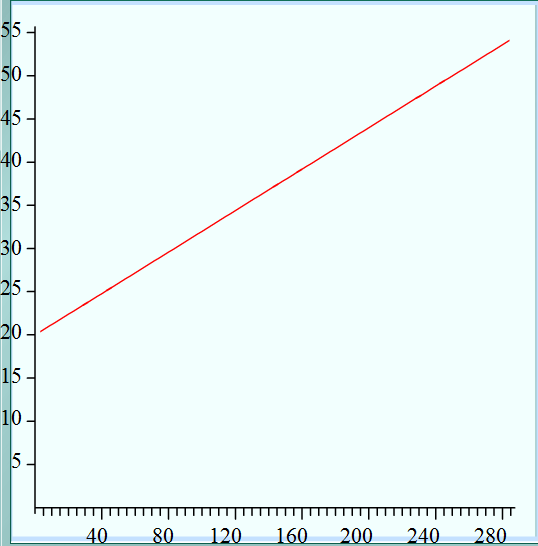 Domain: The domain is 0≤k≤280. In other words all the inputs of the function.Range: The range is 20≤C≤53.60. In other words all the outputs of the function. C is a function of k because for every kilowatt-hour there is only one cost. k (kilowatt-hour)C(k) (dollars)020.001521.803524.204725.648930.6812535.0026051.20